                                                                                                                                                                                                       О Т К Р Ы Т О Е    А К Ц И О Н Е Р Н О Е     О Б Щ Е С Т В О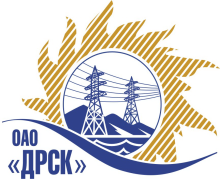 Открытое акционерное общество«Дальневосточная распределительная сетевая  компания»ПРОТОКОЛ ВЫБОРА ПОБЕДИТЕЛЯПРЕДМЕТ ЗАКУПКИ: право заключения Договора на поставку: «Реклоузер»  для филиала ОАО «ДРСК» «АЭС»Закупка № 1192 , Раздел 2.2.2 определена приказом от 13.03.2013г. № 84Плановая стоимость: 732 000 руб. без НДСПРИСУТСТВОВАЛИ: постоянно действующая Закупочная комиссия 2-го уровня.ВОПРОСЫ, ВЫНОСИМЫЕ НА РАССМОТРЕНИЕ ЗАКУПОЧНОЙ КОМИССИИ: О ранжировке предложений после проведения переторжки. Выбор победителя закупки.ОТМЕТИЛИ:В соответствии с критериями и процедурами оценки, изложенными в документации о закупке, после проведения переторжки предлагается ранжировать предложения следующим образом:1 место: ООО "Таврида Электрик МСК" (125040, г. Москва, 5-я ул. Ямского Поля, д.5, стр.1, этаж 19). Предлагаемая стоимость: 854 158 руб. с учетом НДС (723 862,71 руб. без НДС). В цену включены все налоги и обязательные платежи, все скидки. Существенные условия: Срок поставки: до 30.06.2013г. Условия оплаты в течение 30 календарных дней с момента получения продукции на склад грузополучателя, до 31.07.2013г.. Гарантийный срок: Реклоузер-36месяцев со дня ввода в эксплуатацию. Телемеханика-согласно гарантии производителей. Предложение действительно до 30.06.2013г.       2 место: ООО "ТЭЛПРО Инжиниринг" (121351, Россия, г. Москва, ул. Партизанская, д. 35, корп. 3). Предлагаемая стоимость: 863 406 руб. с учетом НДС 
(731 700 руб. без НДС). В цену включены все налоги и обязательные платежи, все скидки. Существенные условия: Срок поставки: до 30.06.2013г. Условия оплаты в течение 30 календарных дней с момента получения продукции на склад грузополучателя. Гарантийный срок: Реклоузер-36месяцев со дня ввода в эксплуатацию. Телемеханика-согласно гарантии производителей. Предложение действительно до 30.06.2013г.На основании вышеприведенной ранжировки предложений Участников закупки предлагается признать Победителем Участника занявшего первое место.РЕШИЛИ:Утвердить ранжировку предложений Участников:1 место: ООО "Таврида Электрик МСК" (125040, г. Москва, 5-я ул. Ямского Поля, д.5, стр.1, этаж 19).2 место: ООО "ТЭЛПРО Инжиниринг" (121351, Россия, г. Москва, ул. Партизанская, д. 35, корп. 3).           2. Признать Победителем закупки - ООО "Таврида Электрик МСК" (125040, г. Москва, 5-я ул. Ямского Поля, д.5, стр.1, этаж 19). Предлагаемая стоимость: 854 158 руб. с учетом НДС (723 862,71 руб. без НДС). В цену включены все налоги и обязательные платежи, все скидки. Существенные условия: Срок поставки: до 30.06.2013г. Условия оплаты в течение 30 календарных дней с момента получения продукции на склад грузополучателя, до 31.07.2013г.  Гарантийный срок: Реклоузер-36месяцев со дня ввода в эксплуатацию. Телемеханика-согласно гарантии производителей. Предложение действительно до 15.07.2013г.ДАЛЬНЕВОСТОЧНАЯ РАСПРЕДЕЛИТЕЛЬНАЯ СЕТЕВАЯ КОМПАНИЯУл.Шевченко, 28,   г.Благовещенск,  675000,     РоссияТел: (4162) 397-359; Тел/факс (4162) 397-200, 397-436Телетайп    154147 «МАРС»;         E-mail: doc@drsk.ruОКПО 78900638,    ОГРН  1052800111308,   ИНН/КПП  2801108200/280150001№ 224-МТПиРг. Благовещенск«___»______________2013 г.Ответственный секретарь________________________О.А.Моторина